МУНИЦИПАЛЬНОЕ  УЧРЕЖДЕНИЕ                                  АДМИНИСТРАЦИЯ        СЕЛЬСКОГО ПОСЕЛЕНИЯ               АЛЕКСАНДРОВКА                                                                                               МУНИЦИПАЛЬНОГО РАЙОНА           БОЛЬШЕГЛУШИЦКИЙ        САМАРСКОЙ ОБЛАСТИ      Россия, 446194 Самарская обл.,         Большеглушицкий район,               с. Александровка,             ул. Центральная, д. 5               тел. 43-2-56; 43-2-86        ПОСТАНОВЛЕНИЕ   № 17        от  11 марта   2021  годапроведении публичных слушанийсоответствии с Градостроительным кодексом Российской Федерации, Федеральным законом от 06.10.2003 № 131-ФЗ «Об общих принципах организации местного самоуправления в Российской Федерации» и Решением Собрания представителей сельского поселения Александровка муниципального района Большеглушицкий Самарской области " Об утверждении Порядка организации и проведения общественных обсуждений или публичных слушаний по вопросам градостроительной деятельности на территории сельского поселения Александровка муниципального района Большеглушицкий Самарской области" от 05.12.2019 № 211ПОСТАНОВЛЯЮ:Провести на территории сельского поселения Александровка муниципального района Большеглушицкий Самарской области публичные слушания по проекту Решения Собрания представителей сельского поселения Александровка муниципального района Большеглушицкий Самарской области «О внесении  дополнений в Решение Собрания представителей сельского поселения Александровка муниципального района Большеглушицкий Самарской области от 20.03.2017 г. № 83 «Об утверждении Правил благоустройства территории сельского поселения Александровка муниципального района Большеглушицкий Самарской области»».Вынести проект Решения Собрания представителей сельского поселения Александровка муниципального района Большеглушицкий Самарской области «О внесении  дополнений в Решение Собрания представителей сельского поселения Александровка муниципального района Большеглушицкий Самарской области от 20.03.2017 г. № 83 «Об утверждении Правил благоустройства территории сельского поселения Александровка муниципального района Большеглушицкий Самарской области»» (далее – проект) на публичные слушания.Срок проведения публичных слушаний составляет 35 дней: с 14марта 2021 года по 17 апреля 2021 года.Место проведения публичных слушаний – 446194, Самарская область, Большеглушицкий район, с. Александровка, ул. Центральная, д.5.Собрание участников публичных слушаний состоится 22 марта 2021 года в 18 часов по адресу: Самарская область, Большеглушицкий район, с. Александровка, ул. Центральная, д.5.Организатором публичных слушаний является администрация сельского поселения Александровка муниципального района Большеглушицкий Самарской области.Прием замечаний и предложений по проекту,         поступивших от жителей сельского поселения Александровка муниципального района Большеглушицкий Самарской области и иных заинтересованных лиц, осуществляется с 14 марта 2021 года по 17 апреля 2021 года по адресу, указанному в пункте 4 настоящего постановления, в рабочие дни с 09 часов до 17 часов, в субботу с 12 до 17 часов.Замечания и предложения по проекту вносятся в письменной или устной форме в ходе проведения собрания участников публичных слушаний, в письменной форме в адрес организатора публичных слушаний, посредством записи в книге (журнале) учета посетителей экспозиции проекта.Письменные замечания и предложения по проекту подлежат приобщению к протоколу публичных слушаний.Разместить проект на официальном сайте администрации сельского поселения Александровка муниципального района Большеглушицкий Самарской области по адресу: adm-aleksandrovka.ru. Назначить лицом, ответственным за ведение протокола публичных слушаний и протокола собрания участников публичных слушаний, специалиста администрации сельского поселения Александровка муниципального района Большеглушицкий Самарской области Васильеву Т.А.Опубликовать настоящее постановление в газете "Александровские  Вести" и разместить на официальном сайте администрации сельского поселения Александровка муниципального района Большеглушицкий Самарской области в сети «Интернет».  Настоящее постановление вступает в силу после его официального опубликования.Глава сельского поселенияАлександровка муниципальногорайона БольшеглушицкийСамарской области                                      А.И. ГоршковПроект
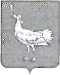                                                   СОБРАНИЕ ПРЕДСТАВИТЕЛЕЙ                         сельского поселения Александровкамуниципального района БольшеглушицкийСамарской области                                                      Четвёртого созыва                         Р Е Ш Е Н И Е № ___от   ___ _________  2021 года  О внесении  дополнений в Решение Собрания представителей  сельского поселения Александровка муниципального района Большеглушицкий Самарской области от 20 марта 2017 г. № 83 «Об утверждении  Правил  благоустройства территории  сельского поселения Александровка муниципального района Большеглушицкий Самарской области»Руководствуясь Уставом сельского поселения Александровка муниципального района Большеглушицкий Самарской области, в целях организации осуществления развозной торговли на территории общего пользования  сельского поселения Александровка муниципального района Большеглушицкий Самарской области, Собрание представителей сельского поселения Александровка муниципального района Большеглушицкий Самарской области Р Е Ш И Л О:Внести в Решение Собрания представителей сельского поселения Александровка муниципального района Большеглушицкий Самарской области от 20 марта 2017 г. № 83 «Об утверждении  Правил  благоустройства территории сельского поселения Александровка муниципального района Большеглушицкий Самарской области» (Александровские Вести,  2017, 21 марта, № 11(161)) следующие дополнения: 1). Пункт 1.3. главы 1 Правил благоустройства территории сельского поселения Александровка муниципального района Большеглушицкий Самарской области (далее – Правила) дополнить абзацами  следующего содержания:«- нестационарный торговый объект - торговый объект, представляющий собой временное сооружение или временную конструкцию, не связанные прочно с земельным участком вне зависимости от наличия или отсутствия подключения (технологического присоединения) к сетям инженерно-технического обеспечения, в том числе передвижное сооружение;- развозная торговля - форма мелкорозничной торговли, осуществляемая вне стационарной торговой сети с использованием специализированных или специально оборудованных для торговли транспортных средств, а также мобильного оборудования, применяемого только в комплекте с транспортным средством.Примечание: к развозной торговле относят торговлю с использованием автомобиля: автолавки, автофургона, тонара, автоприцепа, автоцистерны, магазина-вагона, магазина-судна.».2). Главу 3 Правил дополнить пунктом 3.12. следующего содержания:«3.12. Размещение нестационарных торговых объектов и объектов развозной торговли3.12.1. Размещение нестационарных торговых объектов и объектов развозной торговли на территории общего пользования сельского поселения осуществляется в соответствии со схемой размещения нестационарных торговых объектов на территории сельского поселения, утвержденной  постановлением администрации сельского поселения, на основании договоров аренды земельных участков или договоров на   размещение нестационарных торговых объектов и объектов развозной торговли.3.12.2. Выполнение п.3.12.1. настоящих Правил является обязательным для юридических и физических лиц, осуществляющих розничную торговлю на территории общего пользования сельского поселения, осуществляемой через нестационарные торговые объекты и объекты развозной торговли.».2. Опубликовать настоящее Решение в газете «Александровские Вести» и  разместить  на официальном сайте.3. Настоящее Решение вступает в силу после  его официального опубликования.ПредседательСобрания представителейсельского поселения Александровкамуниципального районаБольшеглушицкийСамарской области         ______________И.Г. СавенковаГлавасельского поселения Александровкамуниципального районаБольшеглушицкийСамарской области           _______________  А.И.Горшков